         UNIVERSITAS NUSANTARA PGRI KEDIRI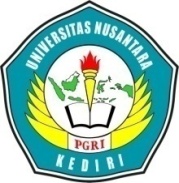 Status “Terakreditasi Baik Sekali”SK BAN PT Nomor 671/SK/BAN-PT/Akred/PT/VII/2021, Tanggal 21 Juli 2021        Lembaga Penelitian Dan Pengabdian Pada Masyarakat(LPPM)Kampus I Jl. KH. Achmad Dahlan No. 76 Kediri (64112)Telp.: (0354) 771576, 771503, 771495 Fax. (0354) 771576	Website: www.lp2m.unpkediri.ac.id, Email: lemlit@unpkediri.ac.idS U R A T  T U G A SNomor: …../A/LPPM-UN PGRI KD/…../ …..Yang bertandatangan di bawah ini:Nama                 : Dr. Rr. Forijati, M.M.NIDN		: 0028016701Jabatan		: Ketua LPPM Menugaskan kepada:Nama 		: NIDN 		: Prodi 		: Melakukan Penelitian dengan Judul “……………….”, yang akan di selenggarakan pada :Tanggal             : Pukul                 : Tempat 	   : Lokasi PenelitianDemikian surat tugas ini dibuat untuk dilaksanakan dengan penuh tanggungjawab. atas perhatian dan kerjasamanya disampaikan terimakasih.Kediri, …………………..Ketua LPPMDr. Rr. Forijati, M.M.NIDN. 0028016701	UNIVERSITAS NUSANTARA PGRI KEDIRIStatus “Terakreditasi Baik Sekali”SK BAN PT Nomor 671/SK/BAN-PT/Akred/PT/VII/2021, Tanggal 21 Juli 2021        Lembaga Penelitian Dan Pengabdian Pada Masyarakat(LPPM)Kampus I Jl. KH. Achmad Dahlan No. 76 Kediri (64112)Telp.: (0354) 771576, 771503, 771495 Fax. (0354) 771576	Website: www.lp2m.unpkediri.ac.id, Email: lemlit@unpkediri.ac.idS U R A T  T U G A SNomor: 156/A/LPPM-UN PGRI KD/XI/ 2021Yang bertandatangan di bawahini:Nama                 : Dr. Aan Nur Fahrudianto, M.Pd.NIDN		: 0724077901Jabatan		: Sekretaris LPPM Menugaskan kepada:Nama 		: Alfi Laila, S.Pd.I.,M.Pd.      NID 		: 0708087703  Prodi 		: PGSD (Pendidikan Guru Sekolah Dasar)Melakukan Penelitian dengan Judul “Pengembangan Model Pembelajaran Aktif Bermuatan Kearifan Lokal Kediri Untuk Meningkatkan Kemampuan Literasi Peserta Didik Sekolah Dasar, yang akan di selenggarakan pada :Tanggal             : 29 November 2021 sampai Pukul                 : 08.00 - Selesai    Tempat 	   : SDN Mrican IIDemikian surat tugas ini dibuat untuk dilaksanakan dengan penuh tanggungjawab. Atas perhatian dan kerjasamanya disampaikan terimakasihKediri, 26 November 2021Ketua LPPMDr. Aan Nur Fahrudianto, M.Pd.NIDN. 0724077901UNIVERSITAS NUSANTARA PGRI KEDIRIStatus “Terakreditasi Baik Sekali”SK BAN PT Nomor 671/SK/BAN-PT/Akred/PT/VII/2021, Tanggal 21 Juli 2021        Lembaga Penelitian Dan Pengabdian Pada Masyarakat(LPPM)Kampus I Jl. KH. Achmad Dahlan No. 76 Kediri (64112)Telp.: (0354) 771576, 771503, 771495 Fax. (0354) 771576	Website: www.lp2m.unpkediri.ac.id, Email: lemlit@unpkediri.ac.idS U R A T  T U G A SNomor: 156/A/LPPM-UN PGRI KD/XI/ 2021Yang bertandatangan di bawahini:Nama                 : Dr. Aan Nur Fahrudianto, M.Pd.NIDN		: 0724077901Jabatan		: Sekretaris LPPM Menugaskan kepada:Nama 		: Alfi Laila, S.Pd.I.,M.Pd.      NID 		: 0708087703  Prodi 		: PGSD (Pendidikan Guru Sekolah Dasar)Melakukan Penelitian dengan Judul “Pengembangan Model Pembelajaran Aktif Bermuatan Kearifan Lokal Kediri Untuk Meningkatkan Kemampuan Literasi Peserta Didik Sekolah Dasar, yang akan di selenggarakan pada :Tanggal             : 29 November 2021 sampai Pukul                 : 08.00 - Selesai    Tempat 	   : SDN Mojoroto IDemikian surat tugas ini dibuat untuk dilaksanakan dengan penuh tanggungjawab. Atas perhatian dan kerjasamanya disampaikan terimakasihKediri, 26 November 2021Ketua LPPMDr. Aan Nur Fahrudianto, M.Pd.NIDN. 0724077901UNIVERSITAS NUSANTARA PGRI KEDIRIStatus “Terakreditasi Baik Sekali”SK BAN PT Nomor 671/SK/BAN-PT/Akred/PT/VII/2021, Tanggal 21 Juli 2021        Lembaga Penelitian Dan Pengabdian Pada Masyarakat(LPPM)Kampus I Jl. KH. Achmad Dahlan No. 76 Kediri (64112)Telp.: (0354) 771576, 771503, 771495 Fax. (0354) 771576	Website: www.lp2m.unpkediri.ac.id, Email: lemlit@unpkediri.ac.idS U R A T  T U G A SNomor: 156/A/LPPM-UN PGRI KD/XI/ 2021Yang bertandatangan di bawahini:Nama                 : Dr. Aan Nur Fahrudianto, M.Pd.NIDN		: 0724077901Jabatan		: Sekretaris LPPM Menugaskan kepada:Nama 		: Alfi Laila, S.Pd.I.,M.Pd.      NID 		: 0708087703  Prodi 		: PGSD (Pendidikan Guru Sekolah Dasar)Melakukan Penelitian dengan Judul “Pengembangan Model Pembelajaran Aktif Bermuatan Kearifan Lokal Kediri Untuk Meningkatkan Kemampuan Literasi Peserta Didik Sekolah Dasar, yang akan di selenggarakan pada :Tanggal             : 29 November 2021 sampai Pukul                 : 08.00 - Selesai    Tempat 	   : SDN Mojoroto IIIDemikian surat tugas ini dibuat untuk dilaksanakan dengan penuh tanggungjawab. Atas perhatian dan kerjasamanya disampaikan terimakasihKediri, 26 November 2021Ketua LPPMDr. Aan Nur Fahrudianto, M.Pd.NIDN. 0724077901UNIVERSITAS NUSANTARA PGRI KEDIRIStatus “Terakreditasi Baik Sekali”SK BAN PT Nomor 671/SK/BAN-PT/Akred/PT/VII/2021, Tanggal 21 Juli 2021        Lembaga Penelitian Dan Pengabdian Pada Masyarakat(LPPM)Kampus I Jl. KH. Achmad Dahlan No. 76 Kediri (64112)Telp.: (0354) 771576, 771503, 771495 Fax. (0354) 771576	Website: www.lp2m.unpkediri.ac.id, Email: lemlit@unpkediri.ac.idS U R A T  T U G A SNomor: 156/A/LPPM-UN PGRI KD/XI/ 2021Yang bertandatangan di bawahini:Nama                 : Dr. Aan Nur Fahrudianto, M.Pd.NIDN		: 0724077901Jabatan		: Sekretaris LPPM Menugaskan kepada:Nama 		: Alfi Laila, S.Pd.I.,M.Pd.      NID 		: 0708087703  Prodi 		: PGSD (Pendidikan Guru Sekolah Dasar)Melakukan Penelitian dengan Judul “Pengembangan Model Pembelajaran Aktif Bermuatan Kearifan Lokal Kediri Untuk Meningkatkan Kemampuan Literasi Peserta Didik Sekolah Dasar, yang akan di selenggarakan pada :Tanggal             : 29 November 2021 sampai Pukul                 : 08.00 - Selesai    Tempat 	   : SDN Mojoroto IVDemikian surat tugas ini dibuat untuk dilaksanakan dengan penuh tanggungjawab. Atas perhatian dan kerjasamanya disampaikan terimakasihKediri, 26 November 2021Ketua LPPMDr. Aan Nur Fahrudianto, M.Pd.NIDN. 0724077901UNIVERSITAS NUSANTARA PGRI KEDIRIStatus “Terakreditasi Baik Sekali”SK BAN PT Nomor 671/SK/BAN-PT/Akred/PT/VII/2021, Tanggal 21 Juli 2021        Lembaga Penelitian Dan Pengabdian Pada Masyarakat(LPPM)Kampus I Jl. KH. Achmad Dahlan No. 76 Kediri (64112)Telp.: (0354) 771576, 771503, 771495 Fax. (0354) 771576	Website: www.lp2m.unpkediri.ac.id, Email: lemlit@unpkediri.ac.idS U R A T  T U G A SNomor: 156/A/LPPM-UN PGRI KD/XI/ 2021Yang bertandatangan di bawahini:Nama                 : Dr. Aan Nur Fahrudianto, M.Pd.NIDN		: 0724077901Jabatan		: Sekretaris LPPM Menugaskan kepada:Nama 		: Alfi Laila, S.Pd.I.,M.Pd.      NID 		: 0708087703  Prodi 		: PGSD (Pendidikan Guru Sekolah Dasar)Melakukan Penelitian dengan Judul “Pengembangan Model Pembelajaran Aktif Bermuatan Kearifan Lokal Kediri Untuk Meningkatkan Kemampuan Literasi Peserta Didik Sekolah Dasar, yang akan di selenggarakan pada :Tanggal             : 29 November 2021 sampai Pukul                 : 08.00 - Selesai    Tempat 	   : SDN Lirboyo IDemikian surat tugas ini dibuat untuk dilaksanakan dengan penuh tanggungjawab. Atas perhatian dan kerjasamanya disampaikan terimakasihKediri, 26 November 2021Ketua LPPMDr. Aan Nur Fahrudianto, M.Pd.NIDN. 0724077901UNIVERSITAS NUSANTARA PGRI KEDIRIStatus “Terakreditasi Baik Sekali”SK BAN PT Nomor 671/SK/BAN-PT/Akred/PT/VII/2021, Tanggal 21 Juli 2021        Lembaga Penelitian Dan Pengabdian Pada Masyarakat(LPPM)Kampus I Jl. KH. Achmad Dahlan No. 76 Kediri (64112)Telp.: (0354) 771576, 771503, 771495 Fax. (0354) 771576	Website: www.lp2m.unpkediri.ac.id, Email: lemlit@unpkediri.ac.idS U R A T  T U G A SNomor: 156/A/LPPM-UN PGRI KD/XI/ 2021Yang bertandatangan di bawahini:Nama                 : Dr. Aan Nur Fahrudianto, M.Pd.NIDN		: 0724077901Jabatan		: Sekretaris LPPM Menugaskan kepada:Nama 		: Alfi Laila, S.Pd.I.,M.Pd.      NID 		: 0708087703  Prodi 		: PGSD (Pendidikan Guru Sekolah Dasar)Melakukan Penelitian dengan Judul “Pengembangan Model Pembelajaran Aktif Bermuatan Kearifan Lokal Kediri Untuk Meningkatkan Kemampuan Literasi Peserta Didik Sekolah Dasar, yang akan di selenggarakan pada :Tanggal             : 29 November 2021 sampai Pukul                 : 08.00 - Selesai    Tempat 	   : SDN Lirboyo IIDemikian surat tugas ini dibuat untuk dilaksanakan dengan penuh tanggungjawab. Atas perhatian dan kerjasamanya disampaikan terimakasihKediri, 26 November 2021Ketua LPPMDr. Aan Nur Fahrudianto, M.Pd.NIDN. 0724077901